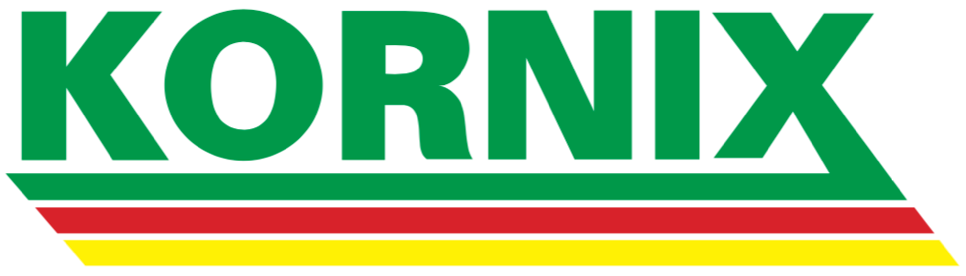 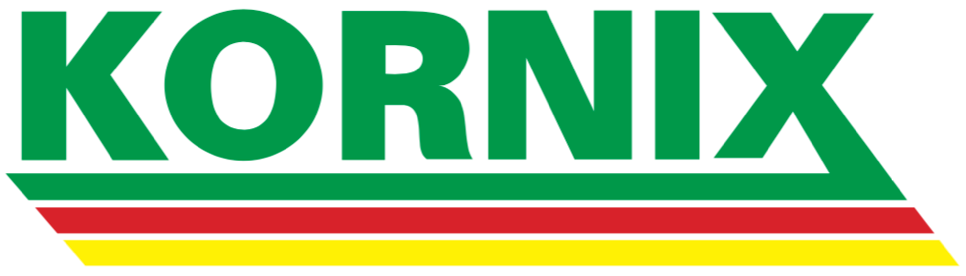 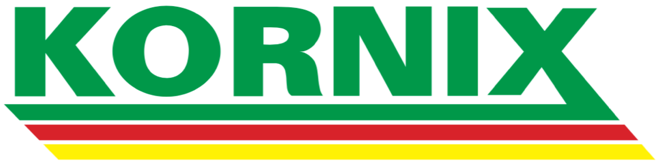 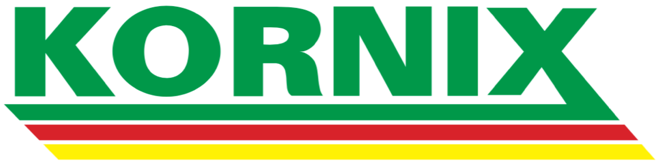 NR ZAMÓWIENIANR KONTRAHENTADATARODZAJ FREZOWANIA:RODZAJ FREZOWANIA:RODZAJ FREZOWANIA:KOLOR:KOLOR:ELEMENTWYSOKOŚĆ (mm)SZEROKOŚĆ (mm)ILOŚĆ (szt)UWAGI12345678910111213141516171819202122232425262728293031323334353637383940414243444546474849505152535455565758596061